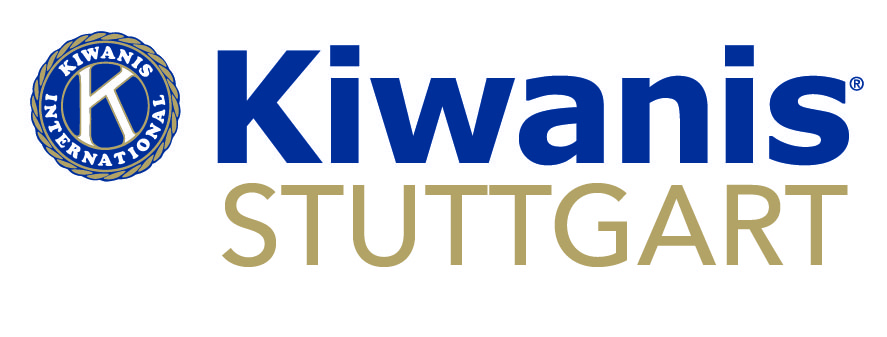 Stuttgarter KIWANIS-PreisStuttgarter KIWANIS-PreisPer E-Mail aninfo@kiwanis-stuttgart.deBewerbungsschluss ist der 31. März eines jeden Jahres. Bewerbungsschluss ist der 31. März eines jeden Jahres. 1. Allgemeine Angaben1. Allgemeine AngabenProjektträger/AntragstellerAnsprechpartnerAdresse2. ProjektbeschreibungProjekttitelProjektbeschreibung (max. 1000 Zeichen)Projektbeschreibung (max. 1000 Zeichen)Schildern Sie, warum besonders Ihr Projekt gefördert werden soll?Schildern Sie, warum besonders Ihr Projekt gefördert werden soll?Zielgruppe(Anzahl, Alter, Herkunft)Ziele des ProjektesBeginn des ProjektesLaufzeit des Projektes3. FörderungGeplantes KostenvolumenEigenleistung/Eigenmittel(ggf. gesonderte Aufführung)Erhalten Sie bereits öffentliche Fördergelder?Erhalten Sie bereits öffentliche Fördergelder?     ja   neinHaben Sie das Projekt bereits bei anderen Charity-Organisationen zur Förderung eingereicht?Haben Sie das Projekt bereits bei anderen Charity-Organisationen zur Förderung eingereicht?     ja    neinWenn ja, bei welchen?     Rotary    Lions-Club           anderen OrganisationenWelcher Bereich des Projektes soll gefördert werden?Welcher Bereich des Projektes soll gefördert werden?4. Projektergebnis4. ProjektergebnisWelchen Nutzen erwarten Sie für die Praxis, das Fachgebiet, etc.?Welchen Nutzen erwarten Sie für die Praxis, das Fachgebiet, etc.?Welche Maßnahmen der Öffentlichkeitsarbeit planen Sie?Welche Maßnahmen der Öffentlichkeitsarbeit planen Sie?5. Anschlußperspektive5. AnschlußperspektiveIst die Unterstützung eine Anschubfinanzierung?Ist die Unterstützung eine Anschubfinanzierung?     ja                          nein       ja                          nein  Wenn ja, wie und durch wen wird das Projekt in Zukunft unterstützt und aufrechterhalten?Wenn ja, wie und durch wen wird das Projekt in Zukunft unterstützt und aufrechterhalten?Datum, Ort                           Name, UnterschriftDatum, Ort                           Name, Unterschrift